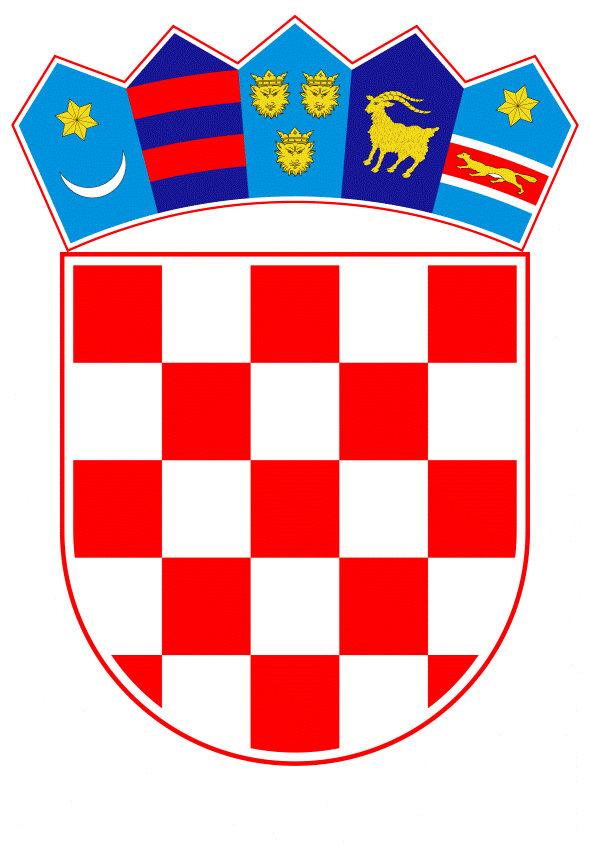 VLADA REPUBLIKE HRVATSKEZagreb, 14. siječnja 2021.______________________________________________________________________________________________________________________________________________________________________________________________________________________________Banski dvori | Trg Sv. Marka 2 | 10000 Zagreb | tel. 01 4569 222 | vlada.gov.hrMINISTRSTVO GOSPODARSTVA I ODRŽIVOG RAZVOJANACRT		PRIJEDLOG ZAKONA O IZMJENAMA I DOPUNI ZAKONA O POTICANJU ULAGANJA, S KONAČNIM PRIJEDLOGOM ZAKONAZagreb, siječanj 2021. PRIJEDLOG ZAKONA O IZMJENAMA I DOPUNI ZAKONA O POTICANJU ULAGANJA I.	USTAVNA OSNOVA ZA DONOŠENJE ZAKONAUstavna osnova za donošenje ovoga Zakona sadržana je u odredbi članka 2. stavka 4. podstavka 1. Ustava Republike Hrvatske ("Narodne novine", br. 85/10. – pročišćeni tekst i 5/14. – Odluka Ustavnog suda Republike Hrvatske).II.	OCJENA STANJA I OSNOVNA PITANJA KOJA SE TREBAJU UREDITI ZAKONOM TE POSLJEDICE KOJE ĆE DONOŠENJEM ZAKONA PROISTEĆIZakon o poticanju ulaganja donesen je 22. rujna 2015., a stupio je na snagu 3. listopada 2015. ("Narodne novine", broj 102/15.).Okvir za poticanje ulaganja u Republici Hrvatskoj nalazi se na listi programa državnih potpora Republike Hrvatske Agencije za zaštitu tržišnog natjecanja, broj odobrenja (KLASA: 430-01/12-06/005, URBROJ: 580-09-1/17-12-015, od 30. srpnja 2012.); broj odobrenja Europske komisije SA.35517 (2012/HR), od 27. svibnja.2013.; Kategorija državne potpore (Regionalne potpore i potpore za usavršavanje); Referenca potpore kod Europske komisije (SA.35517 SA.38291). 22. ožujka 2018. stupio je na snagu Zakon o izmjenama i dopunama Zakona o poticanju ulaganja ("Narodne novine", broj 25/18.), kojim je uvedena nova poticajna mjera za projekte ulaganja u gospodarsko aktiviranje neaktivne državne imovine, zatim su dodatno  pojednostavljeni kriteriji za ulaganje u centre za razvoj informacijsko-komunikacijskih sustava i softvera, kao i za projekte ulaganja mikro-poduzetnika, čime je dodatno pojednostavljen i unaprijeđen postojeći sustav poticajnih mjera za projekte ulaganja u Republici Hrvatskoj.Isto tako, 1. siječnja 2019. stupio je na snagu Zakon o izmjenama i dopunama Zakona o poticanju ulaganja ("Narodne novine", broj 2/19.) kojim se, s obzirom na ukidanje Agencije za investicije i konkurentnost, sve aktivnosti i nadležnosti Agencije za investicije i konkurentnost u području promicanja investicija u Republici Hrvatskoj prenose na ministarstvo nadležno za gospodarstvo.Nadalje, 20. ožujka 2020. stupio je na snagu Zakon o izmjenama i dopunama Zakona o poticanju ulaganja ("Narodne novine", broj 32/20.) kojim se uvodi nova poticajna mjera za ulaganje u cilju jačanja produktivnosti gospodarskih subjekata u Republici Hrvatskoj – uvodi se potpora za modernizaciju poslovnih procesa – automatizacija, robotizacija i digitalizacija proizvodnih procesa, a ta se nova poticajna mjera odnosi na projekte ulaganja isključivo u proizvodno-prerađivačkim aktivnostima. Osnovna namjena potpore za modernizaciju je unapređenje postojeće tehnološke razine poslovnih procesa unutar proizvodno-prerađivačke industrije i njena transformacija prema tehnološkoj razini industrije 4.0.Isto tako, posljednjim izmjenama i dopunama Zakona, a imajući u vidu recentne nepovoljne uvjete na tržištu rada u Republici Hrvatskoj, nepovoljne tržišne uvjete uzrokovane padom industrijske proizvodnje i padom potražnje roba i usluga na području Europske unije, nesumnjivo uzrokovanih epidemijom koronavirusa u 2020. godini – uvedena je još jedna, prijelazna mjera kojom se korisnicima potpora za ulaganje omogućilo produljenje propisanog razdoblja očuvanja broja novootvorenih radnih mjesta povezanih s projektom ulaganja za tri godine u slučajevima kada je došlo do smanjenja propisanog broja novootvorenih radnih mjesta i to zbog nepovoljnih uvjeta na tržištu rada u Republici Hrvatskoj, odnosno zbog nepovoljnih tržišnih uvjeta uzrokovanih padom industrijske proizvodnje i padom potražnje roba i usluga na području Europske unije uzrokovanih epidemijom koronavirusa.Ovim Prijedlogom zakona Ministarstvo gospodarstva i održivog razvoja uz već izvršeno usklađenje zakonodavnog okvira za poticanje ulaganja s Uredbom Komisije (EU) br. 651/2014 od 17. lipnja 2014. o ocjenjivanju određenih kategorija potpora spojivima s unutarnjim tržištem u primjeni članka 107. i 108. Ugovora (SL L 187, 26. 6. 2014.; u daljnjem tekstu: Uredba Komisije (EU) br. 651/2014) i Uredbom Komisije (EU) 2017/1084 od 14. lipnja 2017. o izmjeni Uredbe (EU) br. 651/2014 u vezi s potporama za infrastrukture luka i zračnih luka, pragova za prijavu potpora za kulturu i očuvanje baštine i za potpore za sportsku i višenamjensku rekreativnu infrastrukturu te regionalnih operativnih programa potpora za najudaljenije regije i o izmjeni Uredbe (EU) br. 702/2014 u vezi s izračunavanjem prihvatljivih troškova (SL L 156, 20.6.2017.), dodatno usklađuje Zakon o poticanju ulaganja s Uredbom Komisije (EU) 2020/972 od 2. srpnja 2020. o izmjeni Uredbe (EU) br. 1407/2013 u pogledu njezina produljenja i o izmjeni Uredbe (EU) br. 651/2014 u pogledu njezina produljenja i odgovarajućih prilagodbi (SL L 215, 7.7.2020.; u daljnjem tekstu: Uredbe Komisije (EU) 2020/972).	Treba se naglasiti, da se ovim Prijedlogom zakona uvode još tri dodatne poticajne mjere pomoći gospodarstvu, a povezane su s posljedicama gospodarskih poremećaja uzrokovanih epidemijom bolesti COVID-19 u 2020. godini, i to kako slijedi:poduzetnicima u teškoćama, kako je propisano člankom 2. točkom 18. Uredbe Komisije (EU) br. 651/2014, potpore za ulaganje u načelu se ne mogu odobriti, međutim u skladu s ovim Zakonom i to prema odredbama Uredbe Komisije (EU) 2020/972, iznimno se mogu dodijeliti poduzetnicima koji na dan 31. prosinca 2019. nisu bili u poteškoćama, ali su u razdoblju od 1. siječnja 2020. do 30. lipnja 2021. postali poduzetnici u teškoćama – zbog epidemije bolesti COVID-19korisnik potpore za ulaganje mora potvrditi da dvije godine prije podnošenja prijave projekta ulaganja i dvije godine nakon završetka projekta ulaganja nije proveo tzv. „premještanje“ projekta unutar zajedničkog europskog gospodarskog prostora (gubitak radnih mjesta u istoj/sličnoj djelatnosti u prostoru iz kojeg se vrši premještanje projekta ulaganja). Međutim, kada je riječ o obvezama preuzetima prije 31. prosinca 2019., gubitak radnih mjesta u istoj ili sličnoj djelatnosti do kojeg dođe u razdoblju od 1. siječnja 2020. do 30. lipnja 2021. u nekom od objekata-projekata korisnika u zajedničkom europskom gospodarskom prostoru, ne smatra se premještanjem u smislu Zakona o poticanju ulaganja – zbog epidemije bolesti COVID-19 na kraju, predložena je i dodatna prijelazna mjera za ublažavanje posljedica epidemije bolesti COVID-19, koja omogućuje korisnicima potpora za ulaganje da se za one projekte ulaganja čije se trogodišnje razdoblje realizacije projekta preklapa s razdobljem početka epidemije bolesti COVID-19 omogući produljenje propisanog trogodišnjeg razdoblje realizacije projekta ulaganja za jednu godinu.Poticanje ulaganja u Republici Hrvatskoj u smislu važećeg Zakona o poticanju ulaganja predstavlja sustav potpora za ulaganje i poticajnih mjera za pravovremeno ostvarenje potrebnih investicijskih aktivnosti te se njime određuju načini i rokovi ispunjenja svih potrebnih investicijskih aktivnosti, a u cilju uspješnog i vremenski određenog ostvarenja predmetnog investicijskog projekta na teritoriju Republike Hrvatske.Ovim Prijedlogom zakona osiguran je potreban pravni okvir kojim su stvorene pretpostavke za kontinuirano povećanje broja i kvalitete investicijskih projekata koji se realiziraju u Republici Hrvatskoj s ciljem:podizanja tehnološke razine opremljenosti hrvatskog gospodarstvaunosa nove opreme i suvremenih tehnologijarasta produktivnosti hrvatskih gospodarskih subjekatarasta zaposlenosti i izobrazbe zaposlenika razvoja proizvoda i usluga više dodane vrijednostipovećanja poduzetničke konkurentnosti, ravnomjernog regionalnog razvojagospodarskog aktiviranja postojeće neaktivne imovine u vlasništvu Republike Hrvatskeporasta produktivnosti gospodarskih subjekata proizvodno-prerađivačkih sektora.Također, odredbe predloženog Zakona definirane su u okviru odredbi Zakona o državnim potporama, kao i u okviru odredbi pravne stečevine Europske unije. Nositelj poticajnih mjera u smislu predloženih izmjena i dopune Zakona je poduzetnik - fizička osoba (obrtnik) koja je obveznik poreza na dobit ili trgovačko društvo, registrirani na teritoriju Republike Hrvatske, koji koriste poticajne mjere, odnosno kojima se odobravaju potpore za početno ulaganje. Poticajne mjere uređene ovim Zakonom odnose se na projekte ulaganja i jačanja konkurentske sposobnosti u proizvodno-prerađivačkim aktivnostima, razvojno-inovacijskim aktivnostima, aktivnostima poslovne podrške i aktivnostima usluga visoke dodane vrijednosti. Dosadašnja provedba zakonodavnog okvira za poticanje ulaganja pokazala je kako slijedi:Na temelju Zakona o poticanju ulaganja ("Narodne novine", br. 102/15., 25/18., 114/18., 32/20.) koji je na snazi od listopada 2015. i prethodnog Zakona o poticanju investicija i unapređenju investicijskog okruženja ("Narodne novine", br. 111/12. i 28/13.) koji je bio na snazi od listopada 2012. do listopada 2020. zaprimljeno je 1.300 prijava za korištenje potpora za projekte ulaganja malih, srednjih i velikih poduzetnika. Od toga, 251 prijava se odnosi na projekte velikih poduzetnika, a 1.049 prijava na projekte malih i srednjih poduzetnika. Do listopada 2020. od zahtjeva je odustalo 90 poduzetnika, dok su 43 prijave odbijene.Planirana visina ulaganja za ukupno 1.167 projekata ulaganja (odobreni projekti  i projekti u obradi) iznosi preko 52,3 milijarde kuna uz planirano otvaranje skoro 29.000 novih radnih mjesta (28.629):  od toga 25,5 milijardi kuna i 10.961 novih radnih mjesta odnosi se na projekte ulaganja od strane velikih poduzetnika dok se više od 26,8 milijardi kuna uz planirano otvaranje 17.668 novih radna mjesta odnosi na projekte ulaganja malih i srednjih poduzetnika.Najviše prijavljenih projekata realizira se u Gradu Zagrebu (18,9 %), Splitsko-dalmatinskoj županiji (10,9 %), Zagrebačkoj županiji (10,3 %) i Varaždinskoj županiji (7,2 %).Potvrdu o statusu korisnika potpore za ulaganje do listopada 2020. dobilo je 582 poduzetnika (556 trgovačkih društava i 26 obrta, odnosno 279 malih, 171 srednjih i 132 velika poduzetnika).Od ukupnog broja korisnika, njih 19 je u međuvremenu odustalo od projekta ulaganja, dok je 1 poduzetnik iskoristio cijeli maksimalni intenzitet potpore za ulaganje kroz EU fondove. Ukupna vrijednost 562 odobrena projekta ulaganja iznosi približno 25 milijardi kuna uz otvaranje gotovo 18.500 novih radnih mjesta (18.491): od toga 14,9 milijardi kuna i 8.461 novih radnih mjesta odnosi se na projekte ulaganja velikih poduzetnika dok se na male i srednje poduzetnike odnose projekti ulaganja u vrijednosti od preko 10 milijardi kuna uz planirano otvaranje 10.030 novih radnih mjesta. Dakle, temeljna pitanja koja se žele urediti predloženim Zakonom izravno su povezana s ublažavanjem posljedica izazvanih epidemijom bolesti COVID-19, i to kako slijedi:omogućava se dodjela potpore za ulaganje, iznimno poduzetnicima koji na dan 31. prosinca 2019. nisu bili u poteškoćama, ali su u razdoblju od 1. siječnja 2020. do 30. lipnja 2021. postali poduzetnici u teškoćama – zbog epidemiji bolesti COVID-19kada je riječ o obvezama (očuvanje radnih mjesta u istoj/sličnoj djelatnosti) preuzetima prije 31. prosinca 2019., gubitak radnih mjesta u istoj ili sličnoj djelatnosti do kojeg dođe u razdoblju od 1. siječnja 2020. do 30. lipnja 2021. u nekom od objekata-projekata korisnika u zajedničkom europskom gospodarskom prostoru, ne smatra se premještanjem u smislu Zakona o poticanju ulaganja – zbog epidemije bolesti COVID-19 omogućava se korisnicima potpora za ulaganje da se za one projekte ulaganja čije se trogodišnje razdoblje realizacije projekta preklapa s razdobljem početka epidemije bolesti COVID-19 omogući produljenje propisanog trogodišnjeg razdoblje realizacije projekta ulaganja za jednu godinu – zbog epidemije bolesti COVID-19.Zaključno, pitanja koja se predlažu urediti ovim izmjenama i dopunom Zakona, pridonijet će:većoj izvjesnosti realizacije ukupnih planiranih troškova ulaganjavećoj izvjesnosti otvaranja planiranih novih radnih mjesta povezanih s projektom ulaganjavećoj izvjesnosti očuvanja izvršenih materijalnih i nematerijalnih ulaganja i očuvanja novootvorenih radnih mjesta. III.	OCJENA I IZVORI POTREBNIH SREDSTAVA ZA PROVOĐENJE ZAKONASredstva potrebna za provođenje ovoga Zakona osigurana su u Državnom proračunu Republike Hrvatske na razdjelu Ministarstva gospodarstva i održivog razvoja na aktivnosti A560004 – Provedba mjera za poticanje ulaganja. Trogodišnji planirani iznos sredstava na aktivnosti A 560004 iznosi kako slijedi: za 2021. godinu - 29 milijuna kuna, za 2022. godinu - 39 milijuna kuna i za 2023. godinu - 49 milijuna kuna.  IV.	PRIJEDLOG ZA DONOŠENJE ZAKONA PO HITNOM POSTUPKURazlozi za donošenje ovoga Zakona po hitnom postupku, a sukladno članku 204. Poslovnika Hrvatskog sabora ("Narodne novine", br. 81/13., 113/16., 69/17., 29/18., 53/20., 119/20. – odluka Ustavnog suda Republike Hrvatske i 123/20), očituju se u nepovoljnim uvjetima na tržištu rada u Republici Hrvatskoj i to posebno u proizvodno-prerađivačkoj industriji tijekom 2018. i 2019. godine, s tendencijom takvog stanja i u 2020. godini.Naime, tijekom razdoblja trajanja epidemije bolesti COVID-19 te radi izbjegavanja nastupanja štetnih posljedica potrebno je izmijeniti predloženi Zakon po hitnom postupku kako bi se ekonomskim mjerama dao dodatni poticaj:što potpunijoj realizaciji već započetih investicijskih projekataplaniranom otvaranju novih radnih mjesta povezanih s projektima ulaganjaočuvanju materijalne osnove realiziranih projekata ulaganja u Republici Hrvatskojočuvanju gospodarskih aktivnosti poslovnih subjekata u Republici Hrvatskoj čija je aktivnost smanjenja uslijed epidemije bolesti COVID-19KONAČNI PRIJEDLOG ZAKONA O IZMJENAMA I DOPUNIZAKONA O POTICANJU ULAGANJAČlanak 1. U Zakonu o poticanju ulaganja ("Narodne novine", br. 102/15., 25/18., 114/18. i 32/20.) članak 2. stavak 1. mijenja se i glasi:„(1) Ovim se Zakonom osigurava provedba Uredbe Komisije (EU) br. 651/2014 od 17. lipnja 2014. o ocjenjivanju određenih kategorija potpora spojivima s unutarnjim tržištem u primjeni članaka 107. i 108. Ugovora (SL L 187, 26.6.2014.); (u daljnjem tekstu. Uredba Komisije (EU) 651/2014), kako je posljednji put izmijenjena Uredbom Komisije (EU) 2020/972 od 2. srpnja 2020 o izmjeni Uredbe (EU) br. 1407/2013 u pogledu njezina produljenja i o izmjeni Uredbe (EU) br. 651/2014 u pogledu njezina produljenja i odgovarajućih prilagodbi (Tekst značajan za EGP) (SL L 215, 7.7.2020.).“.Članak 2. U članku 6. stavku 1. točka 11. podtočka b) mijenja se i glasi:„b) Ovaj Zakon predviđa gornju vrijednost potpore u obliku poreznih pogodnosti, koja osigurava da ne dođe do prekoračenja primjenjivog praga.“.U stavku 2. iza točke 14. dodaju se točke 15., 16. i 17. koje glase:„15. za sektor trgovine  16. za sektore gradnje i poslovanja nekretninama  17. za sektore vodnog gospodarstva, gospodarenja otpadom i sanacije okoliša“.Članak 3. U članku 15. stavak 9. mijenja se i glasi:„(9) Potpora u obliku davanja u zakup neaktivne imovine u vlasništvu Republike Hrvatske bez naknade dopustiva je isključivo u slučaju kada je procijenjena tržišna vrijednost te imovine utvrđena od strane neovisne stručne osobe ovlaštene za poslove procjene nekretnina sukladno propisima iz područja procjene vrijednosti nekretnina i u odnosu na javno dostupne, redovito ažurirane i opće prihvaćene referentne vrijednosti.“.PRIJELAZNE I ZAVRŠNE ODREDBE Članak 4. 		Iznimno od odredbe članka 6. stavka 2. točke 5. Zakona o poticanju ulaganja ("Narodne novine", br. 102/15., 25/18., 114/18. i 32/20.) državne potpore mogu se dodijeliti poduzetnicima koji na dan 31. prosinca 2019. nisu bili u poteškoćama, ali su u razdoblju od 1. siječnja 2020. do 30. lipnja 2021. postali poduzetnici u teškoćama.Članak 5. 		Iznimno od odredbe članka 6. stavka 4. Zakona o poticanju ulaganja ("Narodne novine", br. 102/15., 25/18., 114/18. i 32/20.) vezano uz obveze preuzete prije 31. prosinca 2019., gubitak radnih mjesta u istoj ili sličnoj djelatnosti do kojeg dođe u razdoblju od 1. siječnja 2020. do 30. lipnja 2021. u nekom od objekata-projekata korisnika u zajedničkom europskom gospodarskom prostoru, ne smatra se premještanjem u smislu članka 6. stavka 4. toga Zakona. Članak 6. (1) Korisnici i prijavitelji potpora za ulaganje po Zakonu o poticanju ulaganja ("Narodne novine", br. 102/15., 25/18., 114/18. i 32/20.) čiji su projekti ulaganja započeli u razdoblju od 12. ožujka 2017. do 30. lipnja 2020., odnosno za one projekte ulaganja čije je trogodišnje razdoblje realizacije unutar razdoblja početka epidemije bolesti COVID-19, trogodišnje razdoblje realizacije projekta ulaganja produljuje se za jednu godinu.(2) Za ostvarenje prava iz stavka 1. ovoga članka korisnici i prijavitelji potpore za ulaganje dužni su podnijeti pisani zahtjev nadležnom ministarstvu u roku od 90 dana od dana stupanja na snagu ovoga Zakona.Članak 7.(1) Korisnik potpore kod kojeg je došlo do smanjenja broja novotvorenih radnih mjesta u propisanom razdoblju očuvanja novootvorenih radnih mjesta na temelju članka 11. Zakona o izmjenama i dopunama Zakona o poticanju ulaganja ("Narodne novine", broj 32/20.) ispod broja propisanog člankom 9. stavkom 1. Zakona o poticanju ulaganja ("Narodne novine", br. 102/15., 25/18., 114/18. i 32/20.) u tom razdoblju ne koristi potporu ali zadržava pravo na korištenje potpora za ulaganje, odnosno korisnik potpore ne gubi status korisnika potpore za ulaganje. (2) U razdoblju produljenja propisanog razdoblja očuvanja broja novootvorenih radnih mjesta iz stavka 1. ovoga članka, i uz uvjet ispunjenja odredbi članka 9. Zakona o poticanju ulaganja ("Narodne novine", br. 102/15., 25/18., 114/18. i 32/20.) korisnik potpore uz zadržavanje statusa korisnika potpore za ulaganje, ima pravo korištenja potpore za ulaganje.(3) Ako u razdoblju produljenja propisanog razdoblja očuvanja broja novootvorenih radnih mjesta iz stavka 1. ovoga članka, korisnik potpore za ulaganje ne ispuni uvjet očuvanja minimalnog broja novootvorenih radnih mjesta iz članka 9. stavka 1. Zakona o poticanju ulaganja ("Narodne novine", br. 102/15., 25/18., 114/18. i 32/20.) i uvjet očuvanja predmetnog projekta ulaganja, prestaje mu pravo korištenja potpora za ulaganje za čitavo razdoblje za koje su odobrene, uz obvezu povrata sredstava ostvarenih korištenjem potpore uvećanih za iznos osnovne referentne stope, koja se određuje i objavljuje na temelju pravila o državnim potporama, uvećane za 100 baznih bodova. Članak 8.Ovaj Zakon stupa na snagu prvoga dana od dana objave u "Narodnim novinama".O B R A Z L O Ž E N J E Uz članak 1. Odredbom se definira da se uz provedbu Uredbe Komisije (EU) br. 651/2014 od 17. lipnja 2014. o ocjenjivanju određenih kategorija potpora spojivima s unutarnjim tržištem u primjeni članka 107. i 108. Ugovora (SL L 187, 26. 6. 2014) i Uredbe Komisije (EU) 2017/1084 od 14. lipnja 2017. o izmjeni Uredbe (EU) br. 651/2014 u vezi s potporama za infrastrukture luka i zračnih luka, pragova za prijavu potpora za kulturu i očuvanje baštine i za potpore za sportsku i višenamjensku rekreativnu infrastrukturu te regionalnih operativnih programa potpora za najudaljenije regije i o izmjeni Uredbe (EU) br. 702/2014 u vezi s izračunavanjem prihvatljivih troškova (SL L 156, 20.6.2017.), uređuje i provedba Uredbe Komisije (EU) 2020/972 od 2. srpnja 2020. o izmjeni Uredbe (EU) br. 1407/2013 u pogledu njezina produljenja i o izmjeni Uredbe (EU) br. 651/2014 u pogledu njezina produljenja i odgovarajućih prilagodbi (SL L 215, 7.7.2020.).Uz članak 2. Odredbom se ukida obveza diskontiranja obroka (u obliku poreznih pogodnosti) na temelju diskontnih stopa primjenjivih u raznim trenucima kad porezna pogodnost stupi na snagu, već se obveza diskontiranja obroka treba diskontirati na njihovu vrijednost u trenutku dodjele potpore. Isto tako odredbom se definira za koje sektore se regionalne državne potpore u skladu s Zakonom ne mogu dodijeliti.  Uz članak 3. Odredbom se detaljnije definira obveza procijene tržišna vrijednosti imovine sukladno propisima iz područja procjene vrijednosti nekretnina, a koju utvrđuje neovisna stručna osobe ovlaštena za poslove procjene nekretnina. Uz članak 4. Odredbom se definira da se poduzetnicima koji na dan 31. prosinca 2019. nisu bili u poteškoćama, ali su u razdoblju od 1. siječnja 2020. do 30. lipnja 2021. postali poduzetnici u teškoćama može dodijeliti državna potpora za ulaganje u skladu sa Zakonom.Uz članak 5. Odredbom se definira da kad je riječ o obvezama preuzetima prije 31. prosinca 2019., gubitak radnih mjesta u istoj ili sličnoj djelatnosti do kojeg dođe u razdoblju od 1. siječnja 2020. do 30. lipnja 2021. u nekom od objekata-projekata korisnika u zajedničkom europskom gospodarskom prostoru, to se ne smatra premještanjem u smislu članka 6. stavka 4. ZakonaUz članak 6. Odredbom se definira za koje korisnike i prijavitelje potpore za ulaganje se primjenjuje jednogodišnje produljenje trogodišnjeg razdoblja realizacije projekta ulaganja ovisno o datumu kada je realizacija projekta započela, odnosno za one projekte ulaganja čije je trogodišnje razdoblje realizacije unutar razdoblja početka epidemije bolesti COVID-19. Isto tako, odredba definira u kojem roku se podnosi pisani zahtjev nadležnom ministarstvu za ostvarenje prava iz stavka 1. toga članka.  Uz članak 7. Odredba propisuje da u razdoblju produljenja propisanog razdoblja očuvanja broja novootvorenih radnih mjesta i uz uvjet ispunjenja odredbi članka 9. Zakona o poticanju ulaganja ("Narodne novine", br. 102/15., 25/18., 114/18. i 32/20.) korisnik potpore uz zadržavanje statusa korisnika potpore za ulaganje, ima pravo korištenja potpore za ulaganje, a da u slučaju neispunjenja uvjeta očuvanja minimalnog broja novootvorenih radnih mjesta iz članka 9. stavka 1. Zakona i neispunjenja uvjeta očuvanja predmetnog projekta ulaganja, korisniku potpore prestaje pravo korištenja potpora za ulaganje za čitavo razdoblje za koje su odobrene, uz obvezu povrata sredstava ostvarenih korištenjem potpore uvećanih za iznos osnovne referentne stope, koja se određuje i objavljuje na temelju pravila o državnim potporama, uvećane za 100 baznih bodova. Uz članak 8. Odredbom se propisuje stupanje na snagu Zakona i to prvoga dana od dana objave u "Narodnim novinama" zbog hitnosti njegove primjene radi ublažavanja posljedica smanjenja gospodarskih aktivnosti uslijed epidemije bolesti COVID-19.  TEKST ODREDBI VAŽEĆEG ZAKONA KOJE SE MIJENJANJU, ODNOSNO DOPUNJUJUČlanak 2.(1) Ovim se Zakonom uređuje provedba Uredbe Komisije (EU) br. 651/2014 od 17. lipnja 2014. o izmjeni Uredbe EU br. 651/2014., o ocjenjivanju određenih kategorija potpora spojivima s unutarnjim tržištem u primjeni članka 107. i 108. Ugovora (SL L 187, 26. 6. 2014., str. 1.), i Uredbe Komisije (EU) 2017/1084 od 14. lipnja 2017. o izmjeni Uredbe (EU) br. 651/2014 u vezi s potporama za infrastrukture luka i zračnih luka, pragova za prijavu potpora za kulturu i očuvanje baštine i za potpore za sportsku i višenamjensku rekreativnu infrastrukturu te regionalnih operativnih programa potpora za najudaljenije regije i o izmjeni Uredbe (EU) br. 702/2014 u vezi s izračunavanjem prihvatljivih troškova.(2) Ovaj Zakon sadržava odredbe o regionalnim državnim potporama za ulaganja te odredbe o državnim potporama za usavršavanje koje su u skladu s Uredbom Komisije (EU) br. 651/2014 od 17. lipnja 2014. Pojedinačne potpore dodijeljene temeljem ovoga Zakona izuzete su od obveze prethodne prijave Europskoj komisiji sukladno članku 108. stavku 3. Ugovora o funkcioniranju Europske unije pod uvjetom da su ispunjeni uvjeti iz ovoga Zakona.(3) Potpore za usavršavanje i regionalne potpore temeljem ovoga Zakona dodjeljuju se sukladno odredbama članaka 1. - 14. i članka 31. Uredbe Komisije (EU) br. 651/2014 od 17. lipnja 2014. Za sva pitanja koja nisu uređena ovim Zakonom, odnosno u slučaju razlika u tumačenju odredbi ovoga Zakona s pravilima Uredbe Komisije (EU) br. 651/2014 od 17. lipnja 2014. primijenit će se pravila Uredbe Komisije (EU) br. 651/2014 od 17. lipnja 2014.Temeljni pojmoviČlanak 6.(1) Pojedini izrazi u smislu ovoga Zakona imaju sljedeća značenja:1. Ulaganje, početno ulaganje, odnosno projekt ulaganja je početno ulaganje za mikro, male, srednje i velike poduzetnike u dugotrajnu imovinu unesenu u vlasništvo korisnika potpore:a) u minimalnom iznosu protuvrijednosti kuna od 150.000,00 eura i uz uvjet otvaranja najmanje pet novih radnih mjesta povezanih s projektom ulaganja ilib) u minimalnom iznosu protuvrijednosti kuna od 50.000,00 eura i uz uvjet otvaranja najmanje tri nova radna mjesta za mikropoduzetnike ilic) u minimalnom iznosu protuvrijednosti kuna od 50.000,00 eura i uz uvjet otvaranja najmanje deset novih radnih mjesta za centre za razvoj informacijsko-komunikacijskih sustava i softvera iz članka 12. stavka 1. točke b) podtočke 4. ovoga Zakona.d) Početno ulaganje je ulaganje u materijalnu i nematerijalnu imovinu povezano s osnivanjem nove poslovne jedinice, proširenje kapaciteta postojeće poslovne jedinice, diversifikacija proizvodnje poslovne jedinice na proizvode koje dotična poslovna jedinica prethodno nije proizvodila ili temeljita promjena u sveukupnom proizvodnom procesu postojeće poslovne jedinice.e) Sva početna ulaganja koja je pokrenuo isti korisnik (na razini grupe) u razdoblju od tri godine od datuma početka radova na drugom ulaganju kojem je dodijeljena potpora u istoj regiji na trećoj razini Nomenklature prostornih jedinica za statistiku smatraju se dijelom istog projekta ulaganja. Ako je taj pojedinačni projekt ulaganja veliki projekt ulaganja, ukupan iznos potpore za pojedinačni projekt ulaganja ne premašuje prilagođeni iznos potpore za velike projekte ulaganja.2. Veliki projekti ulaganjaVeliki projekti ulaganja odnose se na početne projekte ulaganja s prihvatljivim troškovima višim od iznosa protuvrijednosti kuna od 50.000.000,00 eura, izračunano po cijenama i tečaju na dan dodjele državne potpore. Za njih je predviđena posebna metodologija izračuna maksimalno dozvoljenog iznosa državne potpore u skladu s točkom 13. podtočkama c. i d. ovoga članka.3. Pragovi za prijavua) Pojedinačne regionalne državne potpore za ulaganje koje se planiraju dodijeliti temeljem ovoga Zakona moraju se prijaviti Europskoj komisiji u skladu s člankom 108. stavkom 3. Ugovora o funkcioniranju Europske unije ako potpore iz svih izvora prelaze pragove za prijavu iz ovoga stavka ili u slučaju premještanja iste ili slične djelatnosti ili njezina dijela iz objekta u jednoj ugovornoj stranki Sporazuma o Europskom gospodarskom prostoru (početni objekt) u objekt u kojem se ulaganje odvija u drugoj ugovornoj stranki Sporazuma u Europskom gospodarskom prostoru (objekt kojemu je dodijeljena potpora). Premještaj postoji ako proizvod ili usluga u početnim objektima i u objektima kojima je dodijeljena potpora služi barem dijelom za iste potrebe i ispunjava zahtjeve ili potrebe iste vrste korisnika, a radna se mjesta gube u istoj ili sličnoj djelatnosti u jednom od početnih objekata korisnika u Europskom gospodarskom prostoru.Intenzitet potpore: Pragovi za prijavu:25% iznos protuvrijednosti kuna od 18.750.000,00 eura35% iznos protuvrijednosti kuna od 26.250.000,00 euraKonkretni prag za prijavu Europskoj komisiji za regionalne državne potpore za ulaganja određuje se temeljem »prilagođenog iznosa potpore« izračunanog sukladno mehanizmu iz točke 13. podtočke c. ovoga članka za ulaganja s prihvatljivim troškovima u iznosu protuvrijednosti kuna od 100.000.000,00 eura.b) Pojedinačne državne potpore za usavršavanje koje se planiraju dodijeliti temeljem ovoga Zakona moraju se prijaviti Europskoj komisiji u skladu s člankom 108. stavkom 3. Ugovora o funkcioniranju Europske unije ako potpore iz svih izvora prelaze prag za prijavu u iznosu protuvrijednosti kuna od 2.000.000,00 eura po projektu usavršavanja.c) Pragovi iz podtočke a. i b. ove točke ne smiju se izbjegavati umjetnim razdvajanjem programa ili projekata potpore.d) »Ista ili slična djelatnost« znači djelatnost koja je obuhvaćena istim razredom – četveroznamenkastim brojem, Nacionalne klasifikacije djelatnosti 2007. – NKD 2007., kako je propisano člankom 2. točkom 50. Uredbe Komisije (EU) br. 651/2014 od 17. lipnja 2014.4. Dugotrajna imovina je materijalna i nematerijalna imovina unesena u vlasništvo korisnika potpore, iskazana u bilanci korisnika potpore. Dugotrajna imovina mora biti u skladu s računovodstvenim standardima te mora biti u funkciji najmanje pet godina za velike poduzetnike, ili tri godine za mikro, male i srednje poduzetnike, odnosno za cijelo vrijeme korištenja poticajnih mjera.U projekt ulaganja moguće je uključiti dugotrajnu imovinu čija je nabavna vrijednost manja od 3500,00 kuna, ali prilikom uključivanja te imovine u projekt ulaganja potrebno je osigurati da ta imovina, osim računovodstvenih standarda zadovolji i minimalno razdoblje očuvanja predmetnog ulaganja sukladno odredbama ovoga Zakona.U vrijednost ulaganja ne može se uključiti dugotrajna imovina čije razdoblje korištenja ne može biti kraće od tri godine za mikro, male i srednje poduzetnike ili pet godina za velike poduzetnike, ali ne kraće od razdoblja korištenja potpora iz ovoga Zakona.5. Novootvoreno radno mjesto povezano s početnim ulaganjem: znači neto povećanje broja zaposlenih u dotičnoj poslovnoj jedinici u usporedbi s prosjekom zaposlenih u proteklih dvanaest mjeseci što znači da će se eventualna radna mjesta izgubljena tijekom tog razdoblja oduzeti od prividnog broja novootvorenih radnih mjesta. Prosjekom zaposlenih u proteklih dvanaest mjeseci prije početka ulaganja utvrđuje se početno stanje zaposlenih na početku ulaganja. Sva izgubljena radna mjesta moraju se popuniti do utvrđenog početnog stanja zaposlenih na početku ulaganja. Novootvoreno radno mjesto koje je nastalo kao posljedica ulaganja iz točke 1. ovoga članka smatra se svako povećanje broja zaposlenih u odnosu na utvrđeno početno stanje zaposlenih na početku ulaganja.Broj osoba zaposlenih na puno radno vrijeme i sezonski zaposlenih osoba uračunava se u odgovarajućim dijelovima njihovih godišnjih jedinica rada, pri čemu sezonski radnici isključivo u sektoru turizma čine dijelove godišnjih radnih jedinica.6. Početak ulaganja, odnosno početak rada na projektu ulaganja je početak građevinskih radova na predmetnom ulaganju ili prva zakonski obvezujuća preuzeta obveza poduzetnika u smislu narudžbe opreme ili druge obveze koja ulaganje čini neopozivim, a što prije nastupi. Kupnja zemljišta i pripremni radovi poput dobivanja dozvola i provedbe pripremnih studija izvedivosti ne smatraju se početkom ulaganja, odnosno početkom rada na projektu ulaganja.7. Minimalno razdoblje očuvanja predmetnog ulaganja iznosi pet godina nakon završetka ulaganja za velike poduzetnike, a za mikro, male i srednje poduzetnike tri godine nakon završetka ulaganja, ali ne kraće od razdoblja korištenja potpora iz ovoga Zakona. To ne sprječava zamjenu postrojenja ili opreme koji su u tom razdoblju zastarjeli ili se pokvarili, ali bez prava na korištenje novih potpora, i pod uvjetom da je ekonomska djelatnost ostala u dotičnom području tijekom odgovarajućeg najkraćeg razdoblja. Kao završetak ulaganja smatra se datum kada materijalna imovina povezana s projektom ulaganja postane operativna. Ako se potpora računa na temelju troškova plaća, novo radno mjesto mora biti popunjeno unutar razdoblja od tri godine od početka projekta ulaganja. Novo radno mjesto mora biti povezano s provedbom projekta ulaganja i sačuvano na određenom području pet godina nakon njegova prvog popunjavanja za velike poduzetnike odnosno tri godine za mikro, male i srednje poduzetnike, ali ne kraće od razdoblja korištenja potpora iz ovoga Zakona za koje je to radno mjesto preduvjet. Za sezonsko zapošljavanje u sektoru turizma poduzetnik ne ostvaruje poticaje za otvaranje novih radnih mjesta.8. Prihvatljivi troškovi ulaganja za koje se mogu dodijeliti regionalne potpore su:a) Prihvatljivi troškovi ulaganja u materijalnu i nematerijalnu imovinu.Prihvatljivi troškovi ulaganja u materijalnu imovinu znači da nabavljena imovina treba biti nova, odnosno ne prije korištena.Troškovi povezani sa zakupom materijalne imovine mogu se uzeti u obzir, uz uvjet da za postrojenja ili strojeve zakup mora biti u obliku financijskog leasinga i sadržavati obvezu korisnika potpore na kupnju imovine nakon isteka ugovora o zakupu.Vrijednost zgrada i opreme/strojeva (standardna osnovica). U opravdane troškove ulaganja neće se uračunavati zemljište, prije izgrađene zgrade/građevine i prije korištena oprema/strojevi.Za projekte ulaganja mikropoduzetnika iz članka 6. stavka 1. točke 1. podtočke b) ovoga Zakona u opravdane troškove ulaganja uračunavat će se i unos korištene opreme/strojeva do maksimalno pet godina starosti.Za potpore dodijeljene velikim poduzetnicima za temeljitu promjenu u proizvodnom procesu prihvatljivi troškovi moraju prelaziti vrijednost amortizacije imovine povezane s aktivnošću koja se modernizira tijekom tri prethodne porezne godine.Pri ulaganju u diversifikaciju postojeće poslovne jedinice prihvatljivi troškovi moraju prelaziti za najmanje 200% knjigovodstvenu vrijednost imovine koja se ponovno koristi, kako je uknjižena u fiskalnoj godini koja prethodi početku radova.Prihvatljivi troškovi ulaganja u nematerijalnu imovinu mogu uključivati stjecanje nematerijalne imovine putem prijenosa tehnologije poput patenata, licencija, know-how ili nepatentiranog stručnog znanja. Za velike poduzetnike troškovi stjecanja nematerijalne imovine prihvatljivi su samo do granice od 50% ukupnih prihvatljivih troškova ulaganja za projekt. Kod mikro, malih i srednjih poduzetnika u obzir se uzimaju ukupni troškovi povezani s nematerijalnom imovinom. Nematerijalna imovina, koja je opravdana za izračun troškova ulaganja mora biti povezana s područjem u kojem se dodjeljuje potpora i ne smije se seliti u druge regije. Nematerijalna imovina koja predstavlja opravdane troškove ulaganja mora zadovoljavati sljedeće uvjete:– mora se koristiti isključivo u poslovnoj jedinici koja prima potporu– mora se smatrati imovinom s mogućnošću otpisa (amortizirajuća imovina)– mora biti kupljena od trećih strana po tržišnim uvjetima, isključujući poduzetnike povezane s kupcem– mora biti uključena u imovinu korisnika potpore odnosno mora biti iskazana u bilanci korisnika potpore i ostati povezana s projektom za koji je dodijeljena potpora, najmanje pet godina ili tri godine u slučaju mikro, malih i srednjih poduzetnika.b) Prihvatljivi troškovi otvaranja novih radnih mjesta povezanih s ulaganjem:Prihvatljivi troškovi otvaranja novih radnih mjesta povezanih s ulaganjem izračunavaju se kao troškovi plaća. Troškovi plaća su ukupni iznos koji korisnik potpore stvarno mora platiti za dotična radna mjesta, a koji se u određenom razdoblju sastoji od brutoplaće uvećane za iznos doprinosa na osnovicu prema toj plaći. Regionalna potpora može se izračunati u odnosu na očekivani trošak plaća koji je posljedica otvaranja novih radnih mjesta povezanih s početnim ulaganjem, a potporom se mogu pokriti samo troškovi plaća zaposlenih osoba izračunani tijekom dvije godine, pri čemu intenziteti ne smiju premašiti primjenjive intenzitete iz točke 13. ovoga članka.c) Kombinacija troškova iz podtočaka a. i b. ove točke, pod uvjetom da kombinirani iznos ne premašuje iznos iz podtočke a. ili iznos iz podtočke b. ove točke, ovisno o tome koji je veći.9. Izvori financiranja projekta ulaganja moraju biti minimalno 25 % visine prihvatljivih troškova ulaganja osigurani od strane korisnika potpore iz vlastitih izvora ili kroz vanjsko financiranje, i ne smiju sadržavati nikakvu državnu potporu.10. Korisnik potpore je poduzetnik – fizička osoba (obrtnik) koji je obveznik poreza na dobit ili trgovačko društvo, registrirani na teritoriju Republike Hrvatske, koji koriste potpore, odnosno kojima se odobravaju regionalne potpore za početno ulaganje i otvaranje novih radnih mjesta, te potpore za usavršavanje povezano s ulaganjem.11. Bruto ekvivalent potpore je iznos potpore koji je korisniku dodijeljen u obliku bespovratnog sredstva, prije odbitka poreza ili drugih naknada.a) Potpore koje se isplaćuju u više obroka treba diskontirati na njihovu vrijednost u trenutku dodjele. Prihvatljive troškove treba diskontirati na njihovu vrijednost u trenutku dodjele. Kamatna stopa koju treba primijeniti pri diskontiranju diskontirana je kamatna stopa koja se primjenjuje u trenutku dodjele potpore.b) Kada se potpore dodjeljuju u obliku poreznih pogodnosti, obroke potpore treba diskontirati na temelju diskontnih stopa primjenjivih u raznim trenucima kad porezne pogodnosti stupe na snagu. Ovaj Zakon predviđa gornju vrijednost potpore u obliku poreznih pogodnosti, koja osigurava da ne dođe do prekoračenja primjenjivog praga.c) Za izračun intenziteta potpore i prihvatljivih troškova svi iznosi koji se upotrebljavaju su iznosi prije odbitka poreza ili drugih naknada. »Intenzitet potpore« znači bruto iznos potpore izražen kao postotak prihvatljivih troškova, prije odbitka poreza ili drugih naknada.12. Potpora za početno ulaganje utvrđuje se na temelju prihvatljivih troškova ulaganja, odnosno na temelju prihvatljivih troškova ulaganja u materijalnu i nematerijalnu imovinu ili na temelju prihvatljivih troškova otvaranja novih radnih mjesta povezanih s ulaganjem.a) Ako se potpora ulaganja, izračunana na osnovi troškova ulaganja, kombinira s regionalnom potporom ulaganja izračunanom na osnovi troškova plaća, ukupna potpora ne smije prelaziti najviši iznos potpore koji je rezultat svakog izračuna do maksimalno dopuštene potpore za određeno područje.Potpore za ulaganja mogu se dodijeliti istodobno prema nekoliko programa potpora ili zajedno s ad hoc potporama, pod uvjetom da ukupna potpora iz svih izvora ne prelazi maksimalno dopušten intenzitet potpore po projektu kojeg mora unaprijed izračunati prvi davatelj potpore.»Ad hoc potpora« znači potporu koja nije dodijeljena na temelju programa.Pri određivanju poštuju li se pragovi za prijavu Europskoj komisiji i maksimalni intenziteti potpore iz ovoga Zakona, u obzir se uzima ukupni iznos državnih potpora za djelatnost, projekt ili poduzetnika kojima je potpora dodijeljena.b) Ako se financiranje Europske unije, kojim centralno upravljaju institucije, agencije, zajednička poduzeća ili druga tijela Europske unije, koja nisu pod izravnom ili neizravnom kontrolom države članice, kombinira s državnim potporama, za potrebe određivanja poštuju li se pragovi za prijavu i maksimalni intenziteti potpore ili maksimalni iznosi potpore, u obzir se uzimaju samo državne potpore, pod uvjetom da ukupan iznos javnog financiranja dodijeljen u odnosu na iste prihvatljive troškove ne premašuje najpovoljniju stopu financiranja utvrđenu u primjenjivim propisima zakonodavstva Europske unije.c) Potpora čije je troškove moguće utvrditi, a koja se dodjeljuje na temelju ovoga Zakona, može se zbrajati s bilo kojom drugom državnom potporom, pod uvjetom da se dotične mjere odnose na različite prihvatljive troškove koje je moguće utvrditi, ili s bilo kojom drugom državnom potporom, koja se odnosi na iste prihvatljive troškove, bilo da se oni djelomično bilo potpuno preklapaju, isključivo ako to zbrajanje ne dovodi do prekoračenja najvišeg intenziteta potpore ili iznosa potpore koji je primjenjiv na tu potporu na temelju ovoga Zakona.d) Državne potpore iz ovoga Zakona ne zbrajaju se s potporama de minimis u odnosu na iste prihvatljive troškove ako bi njihovo zbrajanje dovelo do toga da određeni intenzitet potpore premaši intenzitete potpore utvrđene ovim Zakonom.e) Potpora, čiji troškovi nisu prihvatljivi troškovi koje je moguće utvrditi, a koji se izuzimaju na temelju članaka 21. – 23. Uredbe Komisije (EU) br. 651/2014 od 17. lipnja 2014., može se zbrajati s državnom potporom s prihvatljivim troškovima, koje je moguće utvrditi, dodijeljenom temeljem ovoga Zakona. Potpore u korist radnika s invaliditetom, kako je utvrđeno u člancima 33. i 34. Uredbe Komisije (EU) br. 651/2014 od 17. lipnja 2014., mogu se zbrajati s potporama iz ovoga Zakona u odnosu na iste prihvatljive troškove iznad najvišeg primjenjivog praga, pod uvjetom da to zbrajanje ne dovede do intenziteta potpore koji premašuje 100 % mjerodavnih troškova u svakom razdoblju tijekom kojeg su dotični radnici zaposleni.13. Maksimalni intenzitet i iznos regionalne potporea) Maksimalni intenzitet potpore znači brutoiznos potpore izražen kao postotak prihvatljivih troškova, prije odbitka poreza ili drugih naknada za velike poduzetnike sukladno karti regionalnih potpora, koji se u skladu s tom kartom može uvećati za 10 postotnih bodova u slučajevima poticanja ulaganja srednjih poduzetnika, odnosno uvećan za 20 postotnih bodova u slučajevima poticanja malih i mikropoduzetnika.b) Maksimalni intenzitet potpore ne smije prelaziti iznos gornje granice dopuštenog intenziteta utvrđenog kartom regionalnih potpora koja je na snazi u trenutku dodjele potpore u dotičnom potpomognutom području.Ako se intenzitet potpore izračunava na temelju točke 8. podtočke c. ovoga članka, maksimalni intenzitet potpore ne premašuje najpovoljniji iznos koji proizlazi iz primjene tog intenziteta na temelju troškova ulaganja ili troškova plaća. Ako se početno ulaganje nalazi u dva ili više potpomognuta područja, maksimalni intenzitet potpore je onaj koji se primjenjuje u potpomognutom području u kojem je nastao najveći iznos prihvatljivih troškova.c) »Veliki projekt ulaganja« znači početno ulaganje čiji prihvatljivi troškovi premašuju iznos protuvrijednosti kuna od 50.000.000,00 eura, izračunano prema cijenama i tečajevima na datum dodjele potpore:»Prilagođeni iznos potpore« znači maksimalni dopustivi iznos potpore za veliki projekt ulaganja, izračunan prema sljedećoj formuli:maksimalni iznos potpore = R × (50 + 0,50 × B + 0 × C)pri čemu je: R maksimalni intenzitet potpore primjenjiv u dotičnom području utvrđen u odobrenoj karti regionalnih potpora koji je na snazi na datum dodjele potpore, isključujući povećani intenzitet potpore za male i srednje poduzetnike; B dio prihvatljivih troškova između iznosa protuvrijednosti kuna od 50.000.000,00 eura i iznosa protuvrijednosti kuna od 100.000.000,00 eura; C dio prihvatljivih troškova koji premašuje iznos protuvrijednosti kuna od 100.000.000,00 eura.Što se tiče očekivano većeg narušavanja tržišnog natjecanja i trgovine, maksimalan intenzitet potpora za velike projekte ulaganja mora biti umanjen pomoću navedenih mehanizama iz formule.Za velike projekte ulaganja ne mogu se koristiti povećani maksimalni intenziteti potpora do 20 postotnih bodova za mikro i male poduzetnike i za do 10 postotnih bodova za srednje poduzetnike.d) Za potpore namijenjene velikim projektima ulaganja mora se osigurati da potpora ne prelazi prilagođeni maksimalni iznos potpore iz podtočke c. ove točke.Maksimalni intenzitet i iznos regionalne potpore iz podtočaka a., b. i c. ove točke odnosi se na potpore predviđene člankom 7. točkama 1., 2., 3., 5., 6., 7. i 8. ovoga Zakona.14. Nadležno ministarstvo je:Ministarstvo nadležno za gospodarstvo, poduzetništvo i obrt, kao nadležno tijelo državne uprave za poticanje ulaganja.(2) Državne potpore za usavršavanje i regionalne državne potpore, u skladu s ovim Zakonom, ne mogu se dodijeliti:1. za djelatnosti povezane s izvozom u treće zemlje ili države članice Europske unije, to jest potpore izravno povezane s izvezenim količinama, uspostavom i radom distribucijske mreže ili ostalim tekućim troškovima povezanima s izvoznom djelatnošću2. za plaćanje potpore uvjetovane time da se prednost daje uporabi domaće robe u odnosu na uvezenu robu3. na potpore koje se dodjeljuju u sektoru prerade i stavljanja na tržište poljoprivrednih proizvoda ako se iznos potpora utvrđuje na temelju cijene ili količine tih proizvoda kupljenih od primarnih proizvođača ili stavljenih u promet od strane dotičnih poduzetnika ili ako su potpore uvjetovanje njihovim djelomičnim ili potpunim prenošenjem na primarne proizvođače4. za plaćanje pojedinačne potpore u korist poduzetnika koji podliježe neizvršenom nalogu za povrat sredstava na temelju prethodne odluke Europske komisije, kojom se potpora ocjenjuje nezakonitom i nespojivom s unutarnjim tržištem5. poduzetnicima u teškoćama, kako je propisano člankom 2. točkom 18. Uredbe Komisije (EU) br. 651/2014 od 17. lipnja 2014.6. za mjere koje same po sebi, s obzirom na uvjete koji su s njima povezani ili s obzirom na način financiranja, podrazumijevaju neizbježnu povredu prava Europske unije, kako je propisano člankom 1. stavkom 5. Uredbe Komisije (EU) br. 651/2014 od 17. lipnja 2014.7. sektoru ribarstva, akvakulture i sektoru primarne poljoprivredne proizvodnje, kako je propisano člankom 1. stavkom 3. podstavcima (a) i (b) i člankom 2. točkom 9. Uredbe Komisije (EU) br. 651/2014 od 17. lipnja 2014.8. sektoru čelika, sektoru ugljena, sektoru umjetnih vlakana, sektoru prometa te povezanoj infrastrukturi, kako je propisano člankom 2. točkama 13., i 43. – 45. Uredbe Komisije (EU) br. 651/2014 od 17. lipnja 2014.9. proizvodnji i distribuciji energije te energetskoj infrastrukturi10. za razvoj širokopojasnih mreža11. za istraživačke infrastrukture12. za sektor brodogradnje13. za sektor financija i osiguranja14. za zdravstveni sektor, sektor socijalne skrbi i sektor obrazovanja.(3) Ako korisniku potpore koji djeluje u sektorima ribarstva i akvakulture, primarne poljoprivredne proizvodnje ili prerade i stavljanja na tržište poljoprivrednih proizvoda, koji su sukladno stavku 2. ovoga članka isključeni iz primjene ovoga Zakona, te u sektorima koji su obuhvaćeni područjem primjene ovoga Zakona, ovaj se Zakon primjenjuje samo na potpore dodijeljene u vezi s tim drugim sektorima ili djelatnostima, uz uvjet da korisnici potpora razdvoje te djelatnosti ili troškove, kako se djelatnosti iz isključenih sektora ne bi koristile potporama dodijeljenima na temelju ovoga Zakona.(4) Korisnik potpore za ulaganje mora potvrditi da u dvije godine prije podnošenja prijave za korištenje potpore za ulaganje nije proveo premještanje projekta ulaganja odnosno djelatnosti u područje u kojem će se odvijati početno ulaganje za koje se traži potpora te se obvezati da to neće učiniti u razdoblju od najmanje dvije godine nakon što bude dovršeno ulaganje za koje se traži potpora, a sukladno odredbama ovoga članka kojim se utvrđuje minimalno razdoblje očuvanja predmetnog ulaganja.Članak 15.(1) Neaktivnu imovinu u smislu ovoga Zakona čini zemljište i/ili građevine u vlasništvu Republike Hrvatske kojima upravlja ministarstvo nadležno za upravljanje državnom imovinom, a koja nije u funkciji i na kojoj se ne obavljaju nikakve gospodarske aktivnosti. Neaktivnom imovinom u vlasništvu Republike Hrvatske za koju proizlazi namjera korištenja potpore za projekte ulaganja kroz gospodarsko aktiviranje neaktivne imovine u vlasništvu Republike Hrvatske neće se smatrati ona neaktivna imovina u vlasništvu Republike Hrvatske koja ima neriješene imovinskopravne odnose, imovina na kojoj postoji bilo koja vrsta upisanog tereta te imovina koja u naravi ima status poljoprivrednog, šumskog ili turističkog zemljišta.(2) Projekt ulaganja za koji se odobrava potpora za gospodarsko aktiviranje neaktivne imovine u vlasništvu Republike Hrvatske predstavlja ulaganje u dugotrajnu imovinu korisnika potpore u iznosu protuvrijednosti kuna najmanje 3.000.000,00 eura, uz uvjet popunjavanja najmanje 15 novih radnih mjesta povezanih s projektom ulaganja, i to unutar razdoblja od tri godine od početka ulaganja.(3) Korisniku potpore koji realizira projekt ulaganja iz stavka 2. ovog članka, na područjima jedinica lokalne samouprave razvrstanih sukladno propisu o razvrstavanju jedinica lokalne i područne (regionalne) samouprave prema vrijednosti indeksa razvijenosti od I. do IV. skupine, odobrit će se davanje u zakup bez naknade neaktivne imovine u vlasništvu Republike Hrvatske kojom upravlja ministarstvo nadležno za upravljanje državnom imovinom na razdoblje od 10 godina od početka ulaganja, ako ta imovina čini gospodarsku cjelinu podobnu za realizaciju projekta ulaganja. Na području onih jedinica lokalne samouprave razvrstanih prema vrijednosti indeksa razvijenosti od V. do VIII. skupine jedinica lokalne samouprave odobrit će se davanje u zakup bez naknade tek nakon prethodno provedena tri kruga javnog natječaja za prodaju neaktivne imovine, provedenih od strane ministarstva nadležnog za upravljanje državnom imovinom u razdoblju od 90 dana od dana podnošenja zahtjeva za zakup neaktivne imovine bez naknade od strane investitora odnosno korisnika potpore.(4) Ukupan iznos potpora odobrenih temeljem ovoga Zakona, uključujući i potporu za gospodarsko aktiviranje neaktivne imovine u vlasništvu Republike Hrvatske, poštuje maksimalni dopušteni intenzitet odnosno iznos ukupnih potpora navedenih u članku 6. stavku 1. točki 13. ovoga Zakona.(5) Korisnik potpore tijekom razdoblja realizacije projekta ulaganja iz stavka 2. ovoga članka obvezan je izvršiti izravno materijalno ulaganje u neaktivnu imovinu koja je dana u zakup bez naknade u visini od najmanje 50% procijenjene vrijednosti neaktivne imovine u trenutku davanja u zakup bez naknade, ne uključujući u taj izračun vrijednost unesene opreme koja predstavlja ulaganje.(6) Potpora u obliku davanja u zakup bez naknade neaktivne imovine u vlasništvu Republike Hrvatske kojom upravlja ministarstvo nadležno za upravljanje državnom imovinom na razdoblje od 10 godina od godine početka ulaganja, uz propisani uvjet iz stavka 5. ovoga članka, dodjeljuje se korisniku potpora za ulaganje temeljem Ugovora o davanju u zakup neaktivne imovine sklopljenog između ministarstva nadležnog za upravljanje državnom imovinom s jedne strane i korisnika potpore za ulaganje iz ovoga Zakona s druge strane, sukladno propisima kojima se uređuje upravljanje državnim imovinom u vlasništvu Republike Hrvatske, nakon podnošenja prijave za odobrenje statusa korisnika potpore za ulaganje.(7) U slučaju neispunjenja uvjeta iz stavka 5. ovoga članka, odnosno ako korisnik potpore za ulaganje iz ovoga Zakona nakon trogodišnjeg razdoblja realizacije projekta ulaganja ne uveća za 50% vrijednost neaktivne imovine u odnosu na procijenjenu vrijednost neaktivne imovine u trenutku davanja u zakup bez naknade, Ugovor iz stavka 6. ovoga članka raskida se bez prava korisnika potpore za ulaganje iz ovoga Zakona na povrat uloženih sredstava u neaktivnu imovinu.(8) Nakon isteka razdoblja zakupa neaktivne imovine u vlasništvu Republike Hrvatske bez naknade iz stavka 3. ovoga članka ili nakon isteka razdoblja dostizanja gornje granice maksimalno dopuštenog iznosa ukupnih potpora za ulaganja iz članka 6. stavka 1. točke 13. ovoga Zakona te ispunjenja ugovornih obveza iz stavka 5. ovoga članka korisnik potpore za ulaganje iz ovoga Zakona s ministarstvom nadležnim za upravljanje državnom imovinom može sklopiti Ugovor o kupnji te imovine.(9) Potpora u obliku davanja u zakup neaktivne imovine u vlasništvu Republike Hrvatske bez naknade dopustiva je isključivo u slučaju kada je procijenjena tržišna vrijednost te imovine utvrđena od strane neovisne stručne osobe ovlaštene za poslove procjene nekretnina i u odnosu na javno dostupne, redovito ažurirane i opće prihvaćene referentne vrijednosti.(10) Uredbom o poticanju ulaganja iz članka 11. ovoga Zakona propisat će se postupak i metodologija utvrđivanja izračuna vrijednosti državne potpore u obliku davanja u zakup neaktivne imovine u vlasništvu Republike Hrvatske bez naknade, kao i postupak i metodologija izračuna kupoprodajne vrijednosti neaktivne imovine u slučaju sklapanja Ugovora iz stavka 8. ovoga članka. Predlagatelj:Ministarstvo gospodarstva i održivog razvojaPredmet:Nacrt prijedloga zakona o izmjenama i dopuni Zakona o poticanju ulaganja, s Nacrtom konačnog prijedloga zakona